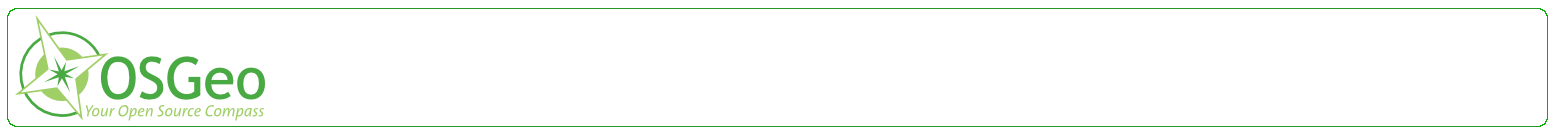 About the Open Source Geospatial FoundationThe Open Source Geospatial Foundation, or OSGeo, is a not-for-profit organization whose mission is to support the collaborative development of open source geospatial software, and promote its widespread use. The foundation provides financial, organizational and legal support to the broader open source geospatial community. It  an independent legal entity to which community members can contribute code, funding and other resources, secure in the knowledge that their contributions will be maintained for public benefit. OSGeo also serves as an outreach and advocacy organization for the open source geospatial community, and provides a common forum and shared infrastructure for improving cross-project collaboration.The foundation's projects are all freely available and useable under an OSI-certified open source license.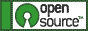 OSGeo has US 501(c)(4) legal status.OSGeo Mission StatementTo support the collaborative development of open source geospatial software, and promote its widespread use.OSGeo GoalsThe following more detailed goals support the overall mission:To provide resources for foundation projects  eg. infrastructure, funding, legal.To promote freely available geodata - free software is useless without data.To promote the use of open source software in the geospatial industry (not just foundation software)  eg. PR, training, outreach.To encourage the implementation of open standards and standards-based interoperability in foundation projects.To ensure a high degree of quality in foundation projects in order to build and preserve the foundation "brand".To make foundation and related software more accessible to end users  eg. binary "stack" builds, cross package documentation.To provide support for the use of OSGeo software in education via curriculum development, outreach, and support.To encourage communication and cooperation between OSGeo communities on different language (eg. Java/C/Python) and operating system (eg. Win32, Unix, MacOS) platforms.To support use and contribution to foundation projects from the worldwide community through internationalization of software and community outreach.To operate an annual OSGeo Conference, possibly in cooperation with related efforts (eg. EOGEO).To award the Sol Katz award for service to the OSGeo community.About the Ottawa local ChapterThe Ottawa Chapter of OSGeo was formed by the combination of Ottawa Users Group and Ottawa MapServer Users Group includ active local users and developers of at LEAST the following OSGeo projects: GDAL/OGR, GRASS, Mapbuilder, MapGuide, and Mapserver.Our goal: Raise awareness and build a user community of Open Source technologies user in the world of spatial technologies.What we do: Monthly meetings in order to keep  new technologies challenges, and meet other users.Information transfer: presentations for events such as Software Freedom DayGIS-Day and Envision Geomatics. Where can you find us? In our monthly meeting at the Fox and Feather, downtown.On our wiki page: http://wiki.osgeo.org/wiki/Ottawa_Chapter (or google “OSGeo Ottawa Chapter”). You can subscribe to our mailing list here.On meet up: http://www.meetup.com/OttawaOSGeo/ Our meet up schedules are displayed on the meetup and wiki page above.
We look forward to seeing you at our meet ups